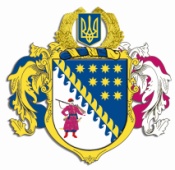 ДНІПРОПЕТРОВСЬКА ОБЛАСНА РАДАVIІ СКЛИКАННЯПостійна комісія обласної ради з питань соціально-економічного розвитку області, бюджету та фінансівпр. Олександра Поля, 2, м. Дніпро, 49004П Р О Т О К О Л   № 57засідання постійної комісії обласної ради„02” лютого 2018 року15.00 годинУсього членів комісії:		 13 чол.Присутні:                   		 11  чол.Відсутні:                     		   2 чол.Присутні члени комісії: Ніконоров А.В., Мартиненко Є.А. (телеконференція),  Саганович Д.В., Ульяхіна А.М. (телеконференція),  Жадан Є.В. Войтов Г.О., Орлов С.О., Петросянц М.М., Плахотник О.О., Ангурець О.В., Мазан Ю.В.Відсутні члени комісії: Удод Є.Г., Шамрицька Н.А.У роботі комісії взяли участь: Шебеко Т.І. – директор департаменту фінансів ОДА, Грива В.Л. ‒ заступник директора департаменту житлово-комунального господарства та будівництва ОДА, Кушвід О.А. ‒ директор департаменту капітального будівництва ОДА, Дядічко І.А. – заступник голови обласної ради – начальник управління економіки, бюджету та фінансів виконавчого апарату облради, Богуславська І.О. – заступник начальника управління – начальник відділу бюджету та фінансів управління економіки, бюджету та фінансів виконавчого апарату облради, Семикіна О.С. – заступник начальника управління – начальник відділу капітальних вкладень управління економіки, бюджету та фінансів виконавчого апарату облради..Головував: Ніконоров А.В.Порядок денний засідання постійної комісії:Про розгляд проекту розпорядження голови обласної ради „Про внесення змін до рішення обласної ради від 01 грудня 2017 року № 268-11/VІІ „Про обласний бюджет на 2018 рік”.Різне.СЛУХАЛИ: 1. Про розгляд проекту розпорядження голови обласної ради „Про внесення змін до рішення обласної ради від 01 грудня 2017 року № 268-11/VІІ „Про обласний бюджет на 2018 рік”.Інформація: ШебекоТ.І. – директора департаменту фінансів облдержадміністрації стосовно внесення змін до рішення обласної ради від 01 грудня 2017 року № 268-11/VІІ „Про обласний бюджет на 2018 рік”.Виступили: Ангурець О.В., Ніконоров А.В., Войтов Г.О., Жадан Є.В., Саганович Д.В.ВИРІШИЛИ: 1. Погодити запропонований облдержадміністрацією проект розпорядження голови обласної ради „Про внесення змін до рішення обласної ради від 01 грудня 2017 року № 268-11/VІІ „Про обласний бюджет на 2018 рік” (лист облдержадміністрації від 01.02.2018 № 18-457/0/2-18 додається на 13 арк., пояснювальна записка департаменту фінансів облдержадміністрації від 02.02.2018 № 243/0/17-18 додається на 02 арк.). 2. Рекомендувати голові обласної ради прийняти проект розпорядження „Про внесення змін до рішення обласної ради від 01 грудня 2017 року № 268-11/VІІ „Про обласний бюджет на 2018 рік”. 3. Рекомендувати департаменту фінансів облдержадміністрації надати проект рішення обласної ради „Про внесення змін до рішення обласної ради від 01 грудня 2017 року № 268-11/VІІ „Про обласний бюджет на 2018 рік” з цими змінами на чергову сесію обласної ради для затвердження.Результати голосування:за 			11проти		-утримались 	-усього 		11СЛУХАЛИ: 2. Різне.Інформація: голови постійної комісії Ніконорова А.В. стосовно звернення постійної комісії обласної ради з питань комунальної власності, житлово-комунального господарства про надання звіту щодо виконання регіональної програми «Питна вода Дніпропетровщини на 2006 – 2020 роки» за 2016 – 2017 роки. Виступили: Ніконоров А.В.ВИРІШИЛИ: Департаменту житлово-комунального господарства облдержадміністрації надати звіт про виконання регіональної програми «Питна вода Дніпропетровщини на 2006 – 2020 роки» за 2016 – 2017 роки в розрізі об’єктів на розгляд постійної комісії для опрацювання та інформування постійної комісії обласної ради з питань комунальної власності, житлово-комунального господарства.Результати голосування:за 			11проти		-утримались 	-усього 		11Голова постійної комісії					А.В. НІКОНОРОВСекретар постійної комісії					Д.В. САГАНОВИЧ